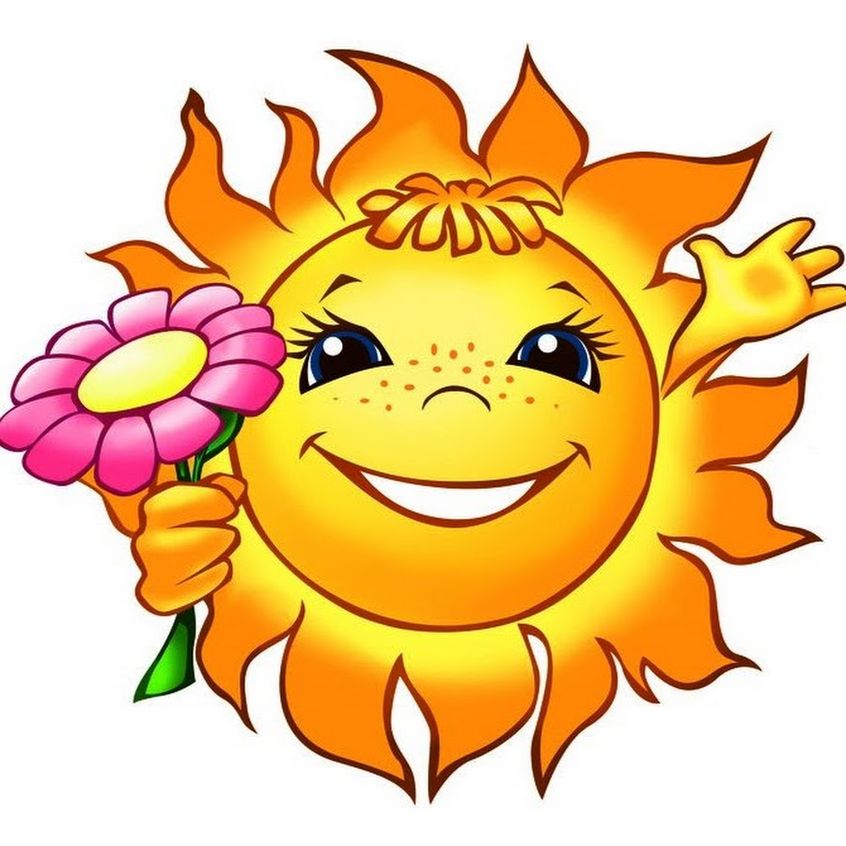 КОМПЛЕКСАНАЯ ПРОГРАММАЛЕТНЕГО ОЗДОРОВИТЕЛЬНОГО ЛАГЕРЯС ДНЕВНЫМ ПРЕБЫВАНИЕМ ДЕТЕЙ  «Солнышко» с. Кумарейка, 2022г.ПАСПОРТ ПРОГРАММЫI. ПОЯСНИТЕЛЬНАЯ ЗАПИСКАОрганизация отдыха, оздоровления, занятости детей и подростков в летний период – одна из приоритетных задач социальной и молодёжной политики Балаганского района.  Летние каникулы для учащихся – пора надежд, время игр, развлечений, свободы в выборе занятий, снятия накопившегося за год напряжения, восполнения израсходованных сил, восстановления здоровья, период свободного общения.Лагерь с дневным пребыванием детей – одна из наиболее востребованных форм летнего отдыха детей школьного возраста.   Данная программа по своей направленности является комплексной, т. е. включает в себя разноплановую деятельность, объединяет различные направления оздоровления, отдыха и воспитания детей в условиях оздоровительного лагеря.Программа деятельности летнего лагеря «Солнышко» ориентирована на создание социально значимой психологической среды, дополняющей и корректирующей воспитание ребенка. Программа универсальна, так как может использоваться для работы с детьми из различных социальных групп, разного возраста, уровня развития и состояния здоровья. По продолжительности программа является краткосрочной, реализуется в течение одной лагерной смены. Актуальность программы «Солнышко» заложена в следующих ее качествах: Социальная полезность - у детей формируются навыки содержательного досуга, здорового образа жизни, коммуникативные навыки. Содержание образовательной программы лагеря дает ребенку возможность социального самоопределения. Многообразие направлений деятельности - образовательная программа лагеря предлагает весь спектр видов деятельности детского сообщества, как индивидуальных, так и коллективных. Каждый воспитанник получает возможность неоднократно испытать ситуацию успеха, повысить свою самооценку и статус. Свободный выбор вида деятельности - профиль деятельности выбирается ребенком самостоятельно, в соответствии с его интересами, природными склонностями и способностями.Понятийный аппарат программыДетский оздоровительный лагерь с дневным пребыванием детей (ДОЛДПД) – внешкольное воспитательное учреждение, создаваемое на базе МБОУ Кумарейская СОШ с целью оздоровления детей, организации их активного отдыха, удовлетворения интересов и духовных потребностей.Детство – этап развития человека, предшествующий взрослению; характеризуется интенсивным ростом организма и формированием высших психических функций.Деятельность – способ существования и развития человека, всесторонний процесс преобразования им окружающей природной и социальной реальности (в том числе и его самого) в соответствии с его потребностями, целями и задатками.Диагностика педагогическая – процедура выявления уровня готовности к какому-либо виду деятельности. Основывается на системе тестов, письменных работ, устных вопросов и других методов, позволяющих получить картину состояния чьих-либо знаний и умений, уровня воспитанности.Духовно-нравственное воспитание – один из аспектов воспитания, направленный на усвоение подрастающими поколениями и претворение в практическое действие и поведение высших духовных ценностей (индивидуально-личностные (жизнь человека, права ребёнка, честь, достоинство); семейные (отчий дом, родители, семейный лад, родословная семьи, её традиции); национальные (образ жизни, поведения, общения; Родина, святыни страны, национальная геральдика, родной язык, родная земля, народная культура, единство нации); общечеловеческие (биосфера как среда обитания человека, экологическая культура, мировая наука и культура, мир на Земле и так далее).Здоровый образ жизни – образ жизни человека, направленный на укрепление здоровья. Принятие профилактических мер, с целью устранения причин и последствий болезней.Игра – воображаемая или реальная деятельность, целенаправленно организуемая в коллективе детей с целью отдыха, развлечения, обучения, воспитания.Коллектив – высокоорганизованная группа, объединенная общественно значимыми целями, совместной деятельностью по их достижению, общими ценностями и нормамиСпортивно-оздоровительная деятельность – это целостная система воспитательно-оздоровительных, коррекционных и профилактических мероприятий, которые осуществляются в процессе взаимодействия ребенка и педагога, ребенка и родителей, ребенка и медицинского работника.Творческая деятельность – это самодеятельность, охватывающая изменение действительности и самореализацию личности в процессе создания материальных и духовных ценностей, расширяющая пределы человеческих возможностей.Эстетическое воспитание – процесс формирования и развития эстетического эмоционально-чувственного и ценностного сознания личности и соответствующий ему деятельности под влиянием искусства и многообразных эстетических объектов, и явлений реальностиЦель программы – организация эффективного отдыха и оздоровления детей в период летних каникул, через создание благоприятные условия для укрепления здоровья детей во время летних каникул, развития творческого и интеллектуального потенциала личности, ее индивидуальных способностей и дарований, творческой активности с учетом собственных интересов, наклонностей и возможностей.Задачи программы:организовать комплекс мероприятий для самореализации каждого ребенка в ходе сюжетно-ролевой игры;создать условия для физического оздоровления детей и осмысленного отношения каждого ребенка к своему здоровью;развивать мотивацию здорового образа жизни, социально одобряемого поведения. Профилактика асоциальных явлений через игровые, состязательные, познавательные, лидерские формы деятельности;развивать у ребенка креативность, стремление к познанию окружающего мира посредством включения в различные виды творческой деятельности;формировать отношения сотрудничества и содружества в детском коллективе и во взаимодействии со взрослыми;воспитывать гражданственность, патриотизм в процессе коллективного взаимодействия;укрепить связь школы, семьи, учреждений дополнительного образования, культуры и др.II. ПРОГРАММА ЛЕТНЕГО ОЗДОРОВИТЕЛЬНОГО ЛАГЕРЯ «СОЛНЫШКО»   ОПИРАЕТСЯ НА СЛЕДУЮЩИЕ ПРИНЦИПЫПринцип комплексного подхода – использование целого ряда приёмов и методик по организации и осуществлению досуговой, здоровьесберегающей и профилактической деятельности. Принцип активности – подразумевает участие каждого члена группы (отряда) в совместной деятельности, активное усвоение обучающимися новых социально-нравственных знаний, в том числе и в области здоровья, самопознания, и принятие ими ответственности за реализацию этой возможности; признание активной роли самого ребёнка в сохранении собственного здоровья, умении выстраивать свои отношения с окружающими.Принцип деятельности – подразумевает создание многоплановой деятельности, организацию совместной досуговой деятельности воспитанников с педагогами (воспитателями) и сверстниками.Принцип коллективности – подразумевает создание группы (отряда) высокого уровня развития коллектива, в котором формируются благоприятные условия для становления общечеловеческих ценностных ориентаций личности.Принцип личностного подхода – согласно этому принципу, следует учитывать индивидуально-психологические особенности воспитанников лагеря (внимание, развитость тех или иных способностей, сформированность навыков общения), то есть выяснять, чем конкретный воспитанник отличается от своих сверстников и как в связи с этим следует выстраивать воспитательную работу с ним; опора на сильные стороны в личности и поведении ребёнка.Принцип поощрения – создаётся ситуация успеха для воспитанников, участвующих в мероприятиях смены; обязательное поощрение (словесное и материальное), любое достижение воспитанника площадки (лагеря) должно быть замечено и одобрено, подчёркнута значимость и ценность каждого члена отряда.Принцип дифференциации воспитания – дифференциация в рамках летнего оздоровительного лагеря предполагает:отбор содержания, форм и методов воспитания в соотношении с индивидуально-психологическими особенностями детей;создание возможности переключения с одного вида деятельности на другой в рамках смены (дня);взаимосвязь всех мероприятий в рамках тематики дня;активное участие детей во всех видах деятельности/Принцип творческой индивидуальности – творческая индивидуальность – это характеристика личности, которая в самой полной мере реализует, развивает свой творческий потенциал.СОДЕРЖАНИЕ И СРЕДСТВА РЕАЛИЗАЦИИ ПРОГРАММЫЭтапы реализации программыПодготовительный этапИздание приказа МБОУ Кумарейская СОШ об организации отдыха детей в каникулярный период.Разработка программы деятельности летнего оздоровительного лагеря с дневным пребыванием детей  «Солнышко».Составление необходимой документации для деятельности летнего лагеря (план мероприятий, положение, должностные обязанности, инструкции и т.д.).Подготовка методического материала для работников.Подбор кадров.Адаптивно-организационный период (включение в игру).Знакомство ребят друг с другом, с педагогическим коллективом.Проведение входящей диагностики детей, организаторских и творческих способностей.Планирование отрядных мероприятий, мастер – классов, творческих мастерских.Формирование коллективов отрядов, органов самоуправления, выявление Лидеров.Оформление отрядных мест.Вовлечение всех участников программы в совместную деятельность, мотивация на игровое взаимодействие.Выработка основных законов и правил жизнедеятельности отряда.Корректировка плана-сетки воспитательных мероприятий на смену.Праздник открытия смены.3.  Основной периодСоздание единого воспитательного пространства как фактора формирования и личностного роста ребенка.Реализация творческого, физического и духовного потенциала воспитанников.Формирование коммуникативных навыков, лидерских качеств, организаторских способностей, развитие инициативы.Организация и проведение отрядных и массовых мероприятий, творческих мастерских, конкурсов.Корректировка программы относительно практического развития событий. Проведение текущей психолого-педагогической диагностики личности ребенка и отрядного коллектива. Рефлексия, проведение диагностики, коррекция планов, форм, методов работы.Подведение промежуточных итогов по видам деятельности.      4. Итоговый этап (заключительный) - посвящен подведению итогов.Рефлексия участников лагеря (отзыв о смене, пожелания, советы);Подведение итогов смены, награждение ребёнка за участие в жизни отряда и лагеря.Выработка перспектив деятельности организации. Анализ предложений детьми, родителями, педагогами, внесенными по деятельности летнего дворового клуба в будущем.Оглашаются победители в различных номинациях: коллективных и индивидуальных (желательно отметить каждое позитивное начинание и достижение ребенка).Праздник закрытия смены.Социально-психолого-педагогический анализ результатов по проведению смены. 5. Постлагерный этапАнализ данных психолого-педагогических диагностик.Определение результативности проведения смены согласно критериям и показателям.Анализ предложений по дальнейшему развитию, внесенных детьми, родителями, воспитателями.Анализ качества продуктов социально-творческой деятельности детей.Определение перспективных задач на следующий год.Направления деятельности детского лагеря «Солнышко»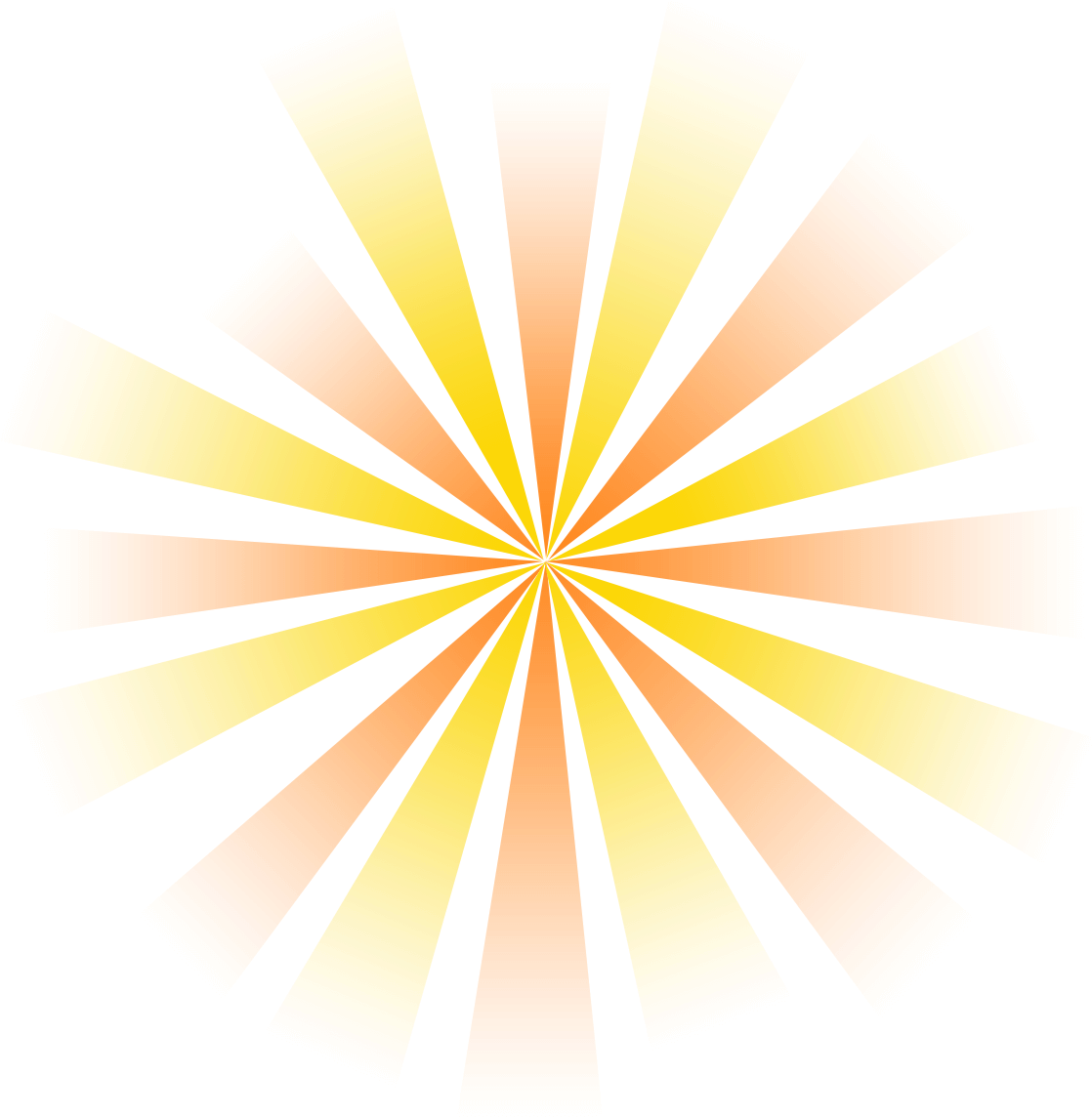 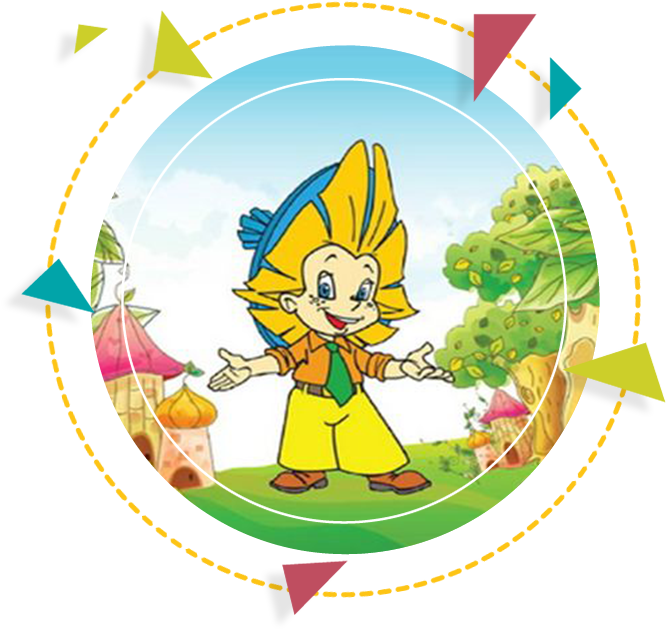 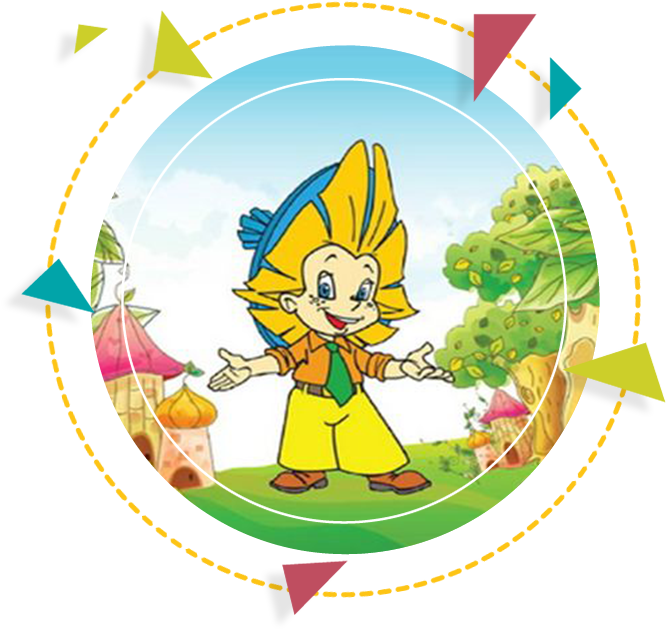 «Территория здоровья»Физкультурно-спортивное направление        Цель: формирование ценностного отношения к здоровью и здоровому образу жизни, организация физически активного отдыха.        Задачи:  сохранение и укрепление  здоровья; совершенствования навыков здорового образа жизни; формирование потребности в соблюдении правил личной гигиены, режима дня, здорового питания; пропаганда здорового образа жизни средствами физической культуры и занятиями спортом.       Форма работы:Подвижные игры на спортивной площадке, пеших прогулок, принятия солнечных ванн;Минутка здоровья:  «Мой рост и мой вес», «Мой четвероногий друг». «Вредным привычкам – мы говорим нет!», «Правила личной гигиены».  «Берегите глаза», «Вредным привычкам - мы говорим нет!», «Закаливание», «Спорт-это жизнь…», «Здоровье в твоих руках», «У меня хорошее настроение».Проведение спортивных мероприятий: Старт спартакиады лагеря «Солнце, воздух, спорт, игра - наши лучшие друзья»; Спортивный праздник «Мы за здоровый образ жизни!»; Веселые старты «Полоса препятствий»; Спортивно-познавательное мероприятие «Эстафета выживания»; Спортивно – развлекательное мероприятие «Айболит».Профилактические мероприятия: ежедневно утром Зарядка, «Дорожный знак и светофор – наши лучшие друзья» Познавательная экскурсия для детей в ПЧ № 151; Познавательная программа «Дорога безопасности» «Творцы-молодцы»художественное направление	        Цель: создание условий для раскрытия и развития творческого потенциала каждого ребенка, для его творческого роста, и самореализации. Воспитание ценностного отношения к прекрасному, формирование представлений об эстетических идеалах и ценностях.        Задачи: приобщение детей к посильной и доступной деятельности в области искусства, воспитывая у детей потребность, вносить элементы прекрасного в окружающую среду, свой быт; создание условий для реализации и развития творческого потенциала, разносторонних интересов и увлечений детей; воспитание у детей эстетическое отношение к жизни, обществу, культуре народов других стран и своего народа; формирование эмоционально - чувственной сферы личности, соучастие, сопереживание.       Форма работы:Творческие мастерские: Мастер – класс по изготовлению веселой закладки»; «Вторая жизнь бытовых отходов». Поделки из пластиковых бутылок.Конкурсы: Конкурс на лучшее оформление отряда «Наша визитная карточка»; Конкурс рисунков на тротуаре  «Пусть всегда будет солнце!», «Как прекрасен этот мир!», «Я люблю тебя, Россия», «Конкурс рисунков «Братья наши меньшие», «Мой любимый мульт – герой», Театральные представления: Театрализованное представление «Сказка на новый лад»; «Я в гости к Пушкину спешу!»«В вере наша сила»Духовно-нравственное направление       Цель: воспитание школьников гражданами своей Родины, знающими и уважающими свои корни, культуру, традиции своей семьи, школы, родного края. Создание условий для утверждения в сознании воспитанников нравственных и культурных ценностей, уважительного отношения к предкам, старшему поколению, народным традициям и культуре, истории своей Родины.      Задачи: формирование гражданского самосознания, ответственности за судьбу Родины. Удовлетворение потребности ребенка в реализации своих знаний и умений. Приобщение к духовно - нравственным ценностям своей Родины.     Форма работы:Проведение мероприятий: Приобщение к здоровому образу жизни. Знакомство с профессией «Пожарный».  Профилактическая беседа по пожарной безопасности.	День «Веселых стартов». В гостях у «Библиотеки». Знакомство с профессией библиотекарь. Посещение Уголка боевой славы.«Игры разума»Интеллектуальное направление       Цель: создание условий для интеллектуального развития детей, интересного, разнообразного, активного отдыха.      Задачи: формирование первоначальных навыков коллективной работы; побуждение интереса к новой информации; воспитание уважения к интеллектуальному труду и его результатам     Форма работы:Презентации, просмотр фильмов: Мультфильмы «На лесной тропе», «Человек собаке друг». Информационная беседа «Что такое Телефон доверия».Игры и мероприятия: мероприятия на развитие творческого мышления: Загадки, кроссворды, ребусы; Викторина «В мире живой природы», «Приметы лета». Конкурс интеллектуальной игры «Умники и умницы»; Игра «Живой кроссворд», «Разминка для ума»., «Крылатые выражения», Блиц-викторина «Актеры и роли», Викторина «Лучший знаток кино»Музыкальные занятия Тематическая дискотека «Энергия – Жизнь – Танец». Конкурс «Угадай мелодию» Музыкальный час «Разучиваем песни наших бабушек».	Конкурсы: Пушкинский день России «Путешествие по страницам жизни и творчества поэта» (викторина, конкурс рисунков).«Мы дружны и едины»Социально-патриотическое направление    Цель: приобщение детей и подростков к разнообразному опыту социальной жизни через участие в игре.    Задачи: формирование активной жизненной позиции воспитанников; воспитание уважительного отношения к людям разных возрастов; развитие способности к установлению дружеских взаимоотношений в коллективе, основанных на взаимопомощи и взаимной поддержке; пропаганда семейных ценностей в современном обществе.
       Форма работы:Патриотическое мероприятие «Я в России рожден!».Праздники: Огонек «Давайте познакомимся!»; Игровое представление, посвященное Международному Дню защиты детей «Праздник детства»; Игра – викторина «В дружбе наша сила»; Развлекательная программа «До новых встреч!» Беседы, просмотр фильмов: Беседа «Символика Российской Федерации»; Беседа – «Добрые правила жизни» (хорошие и плохие поступки.); Просмотр мультфильма «Самый большой друг»«Экология»Экологическое направление    Цель:  создание условий для полноценного летнего отдыха детей и одновременного формирования у детей глубоких экологических знаний и умений в непосредственном общении с природой.   Задачи программы: расширять экологические знания, полученные при изучении школьных предметов; воспитывать экологическую культуру учащихся: бережное отношение к зеленым насаждениям, птицам, животным; формировать эстетическое отношение детей к окружающей среде и труду, как источнику радости и творчества людей; организовать активный отдых и оздоровление детей; развивать творческие и коммуникативные способности детей.Игры и мероприятия:  конкурс плакатов «С любовью к природе»; викторина «Познай тайны природы»; мастер – класс по изготовлению поделок из бросового материала   «Как прекрасен этот мир»«Мы за ЗОЖ»Профилактическое направление         Цель: пропаганда здорового образа жизни и вовлечение детей в занятия физкультурой и спортом.Задачи:Формирование здорового жизненного стиля.Привлечение детей к занятиям физкультурой и спортом во время летних каникул.Мероприятия: «Режим дня. Правила безопасного поведения в лагере», "Пусть знает каждый гражданин знакомый номер 01", «Опасные соседи, беседа о клещах», «Чтобы не было беды — будь осторожен у воды», «Правила безопасности на дорогах», "Дверь незнакомцам не открывай, словам и подаркам не доверяй!",  конкурс «Витаминный кроссворд»; Беседы «Курить – здоровью вредить»КАДРОВОЕ ОБЕСПЕЧЕНИЕ ПРОГРАММЫСотрудники лагеря:Начальник лагеря ВоспитательМедицинский работникТехнический работникПовар и помощник повараЗавхозДля организации различных мероприятий могут привлекаться:  учитель физической культуры, работники СДК, сельский библиотекарь, педагог дополнительного образования.VI. МАТЕРИАЛЬНО-ТЕХНИЧЕСКИЕ УСЛОВИЯ -  финансирование за счет средств местного бюджета;-  спортивный зал;-  школьная библиотека;-  столовая;-  игровая площадка;-  спортивная площадка;-  кабинеты;-  художественные средства, игры настольные и др.;-  хозяйственный инвентарь.-  аудиотека, фонограммы-  канцелярские принадлежности-  компьютер с выходом в Интернет, мультимедийный проектор,-  игровая площадка, - спортивный инвентарь (мячи, сетки, обручи, канат, маты), - настольные игры (шашки, шахматы, конструкторы, головоломки и др.)VII. ОРГАНИЗАЦИЯ ВЗАИМОДЕЙСТВИЯ ЛЕТНЕГО ОЗДОРОВИТЕЛЬНОГО ЛАГЕРЯ С ДНЕВНЫМ ПРЕБЫВАНИЕМ ДЕТЕЙ «СОЛНЫШКО» С СОЦИУМОМ- ФАП;-  лесничество «Бурундучок»;- Сельская библиотека;- СДК;- Администрация Кумарейского МО;- специалист по социальным вопросом Кумарейского МОVIII. РЕЖИМ ДНЯ8.30-9.00 – прием детей9.00-9.30- поднятие флага, зарядка9.30-10.00 – завтрак10.00-13.00- игры, прогулки и другие занятия13.00-13.30 – обед13.00- 14.30 – игры, прогулки и другие занятия14.30-15.00 – полдник15.00 – домойIX. ПРАВИЛА ВНУТРЕННЕГО РАСПОРЯДКАПосещение лагеря ежедневно обязательно для каждого ученика.О причине отсутствия сообщать воспитателю.Без разрешения воспитателя нельзя покидать территорию лагеря.По территории лагеря ходи спокойно.Имей сменную обувь.Имей головной убор.Имей личное полотенце.Выполняй требования воспитателя.Активно участвуй в делах лагеря, отряда.Вноси свои предложения в улучшение жизни лагеря.Уважительно относись к товарищам, воспитателям, обслуживающему персоналу.X. ЗАКОНЫ ЛАГЕРЯЗакон территории. Без разрешения не покидай лагерь. Будь хозяином своего лагеря и помни, что рядом соседи: не надо мешать друг другу.Закон зелени. Ни одной сломанной ветки. Сохраним наш лагерь зеленым!Закон правой руки. Если вожатый поднимает правую руку – все замолкают.Закон 00. Время дорого у нас: берегите каждый час. Чтобы не опаздывать, изволь выполнять   закон 00.Закон мотора. Долой скуку!Закон выносливости. Будь вынослив.Закон дружбы. Один за всех и все за одного! За друзей стой горой!Закон творчества. Творить всегда, творить везде, творить на радость людям!XI. КРИТЕРИИ И СПОСОБЫ ОЦЕНКИ КАЧЕСТВАРЕАЛИЗАЦИИ ПРОГРАММЫ       Для того чтобы программа заработала, нужно создать такие условия, чтобы каждый участник процесса (взрослые и дети) нашел свое место, имел мотивацию к обязанностям и поручениям, а также с радостью участвовал в мероприятиях. Для выполнения этих условиях разработаны следующие критерии эффективности: постановка реальных целей и планирование результатов программы; заинтересованность воспитателей и детей в реализации программы, благоприятный психологический климат; удовлетворенность детей и взрослых формами работы; творческое сотрудничество взрослых и детей.Критерии оценки качества реализации программыМониторинг реализации программыПЛАН-СЕТКАвоспитательной работы летнего оздоровительного лагеря с дневным пребыванием детей «Солнышко»Рассмотрено и принято на заседании Управляющего советаПротокол №35 от 19. 04.2021 г.Утверждено директором МБОУ Кумарейская  СОШ Приказ №64 от 30.04.2021 г.  Возраст детей: 6 -14 летСрок реализации: 21 календарный день, 1сменаПрограмма разработана: Инчиной  Еленой Михайловной преподавателем художественных дисциплин МАОДО «ДШИ им. А.В. Ливна и начальником летнего оздоровительного лагеря  с дневным пребыванием детей   Орловой Ю.А.Название детского лагеряЛетний оздоровительный лагерь с дневным пребыванием детей «Солнышко»Полное название программыКомплексная краткосрочная программа летнего оздоровительного лагеря с дневным пребыванием детей «Солнышко»Программу разработалаИнчина Елена Михайловна преподаватель художественных дисциплин МАОДО «ДШИ им. А.В. Ливна и Орлова Ю.А, начальник ЛОЛДПД МБОУ Кумарейская СОШРуководитель программыДиректор МАО ДО «ДШИ им. А.В. Ливна»Солонина Татьяна ИвановнаЮридический адресорганизации666397, Иркутская обл., Балаганский район, с. Кумарейка, ул. Школьная 1.Телефон, факсТел: 89500733592Эл. почта: kumareyka-89orlova@yandex.ruСайт школы: http://кумарейская-школа.балаган-обр.рф/ Форма проведенияОздоровительный лагерь дневного пребыванияКоличество смен,Сроки реализацииИюнь 2022 г. - 1 смена 01.06.2022 – 21.06.2022Возраст детейОт 6 до 14 летОбщее количество детей35 человекЦелевая группаДети и подростки села Кумарейка, Балаганского района:- дети и подростки Кумарейской школы от 7 до 14 лет;- дети из семей, находящихся в трудной жизненной ситуации;- дети, находящиеся под опекой граждан;- дети различных учетных категорий;- дети с ограниченными возможностями здоровья;Цель программыЦель: организация эффективного отдыха и оздоровления детей в период летних каникул, через создание благоприятные условия для укрепления здоровья детей, развития творческого и интеллектуального потенциала личности, ее индивидуальных способностей и дарований, творческой активности с учетом собственных интересов, наклонностей и возможностей.Задачи программы- Создание условий для организованного отдыха детей;- приобщение ребят к творческим и интеллектуальным видам деятельности, стремление к познанию окружающего мира посредством включения в различные виды творческой деятельности;- формирование культурного поведения, санитарно-гигиенической культуры;- формирование у ребят навыков общения и толерантности;- создать условия для физического оздоровления детей и осмысленного отношения каждого ребенка к своему здоровью;- развивать мотивацию здорового образа жизни, социально одобряемого поведения, профилактика асоциальных явлений через игровые, состязательные, познавательные, лидерские формы деятельности;- воспитывать гражданственность, патриотизм в процессе коллективного взаимодействия.Направление деятельности- «В вере наша сила» Духовно-нравственное;  - «Мы дружны и едины» Социально-патриотическое- «Игры разума» Интеллектуальное;- «Творцы-молодцы» Художественное;- «Территория здоровья» Физкультурно-спортивное;- «Мы за ЗОЖ!» Профилактическое;- «Экология» Экологическое.Ожидаемый результатДети и подростки- Сформировали ответственное отношение к своему здоровью. Включение детей в физкультурно-оздоровительную и спортивно-массовую деятельность, способствовало развитию физических, волевых качеств и ценностей здорового образа жизни, навыков безопасного поведения; - приобрели опыт коллективного творчества и навыки самоорганизации. Успешность детей в различных мероприятиях повысит социальную активность, даст уверенность в своих силах и талантах; - повысили уровень духовно-нравственной, гражданско-патриотической воспитанности;- приобрели умения адекватно оценивать жизненные ситуации, расставлять приоритеты;- повысили уровень коммуникативной культуры, развили уверенность в себе, адаптировались в детском коллективе. При активном участии детей и взрослых в реализации программы предполагается, что у каждого возникнет чувство сопричастности к большому коллективу единомышленников. - получили новые знания и расширили свой кругозор. Проведение мастер - классов, творческих мастерских и бесед помогут детям в формировании отношения понимания, заботы о людях, а также сохранению и пропаганде семейных ценностей.- летняя занятость детей в условиях неполного контроля со стороны родителей способствует профилактики правонарушений несовершеннолетними.Воспитатели- приобрели новый опыт организации игровой и познавательной деятельности детей и подростков в летний период, возможность применения этого опыта в основной педагогической деятельности;- внедрили новые формы и методы работы в практику деятельности;- способствовали сплочению педагогического и детского коллективов;- способствовали развитию детей, выявлению одаренных детей.Учреждение- будет совершенствовать программное обеспечение отдыха и досуга детей в условиях лета, использование прогрессивных форм организации детского досуга;- в результате реализации программы определятся новые инициативы, которые дадут новые возможности в расширении влияния на социум, повышение авторитета учреждения.Родители детей и подростков- установят долговременные и доверительные отношения с учреждением;- получат информацию о творческом и интеллектуальном развитии детей;- получат рекомендации педагогического и социально-психологического сопровождения детей по их воспитанию и развитию;- будут иметь возможность принимать активное участие в реализации программы лагеря.Условия участия в программеЗаявление родителя (законного представителя) начальнику летнего оздоровительного лагеря с дневным пребыванием детейКритерии эффективностиПоказателиСпособы отслеживания результатовСостояние физического здоровья детейПриобретение навыковздорового образа жизни;Улучшение физического и эмоционального состояния детей и подростков.Опрос «Мое отношениек здоровью». Педагогическоенаблюдение за соблюдениемвоспитанниками здоровый образ жизни.Динамика эмоционального состояния и настроения каждого ребенкаУлучшение психологической и социальной комфортности в едином воспитательном пространстве лагеря. «Цветное настроение»Уровень активности каждого ребенкаФормирование мотивовсоциальной деятельности иличностных достижений.Использование новых методик и технологий по привитию детям навыков здорового образа жизни.100% охват детей спортивными и оздоровительными мероприятиями.Практическиеумения и навыкиРазвитие творческой активности каждого ребенка. Формированиепрактических умений вразличных видахтворчества.Участие воспитанников в постановке театральных,танцевальных, музыкальных номеров.Уровень сплоченности и социальнойадаптированностиУсвоение нормсоциальной жизни,поведения в коллективе,культурывзаимоотношений;– приобретениесоциального опытапосредством апробацииновых ролей.Приобретение умениясочетать личные иобщественные интересы.Формированиепозитивныхмежличностныхотношений.Методика «Пословицы»(автор С.М. Петрова).Вводнаядиагностика-Начало смены. Выяснение пожеланий и предпочтений, первичное выяснение психологического климата в детском коллективе:- анкетирование;- планерки лагеря.(в конце дня)ТекущаядиагностикаЦветопись по результатам мероприятий и дел лагеря. ИтоговаядиагностикаАнкетирование «Чему я научился в лагере».Творческий отзыв (рисунок «Я и мой отряд»).	01.06.2022среда02.06.2022четверг03.06.2022пятница06.06.2022понедельнтк07.06.2022вторникОткрытие сменыОбщелагерный сбор «Мы Вам рады!»Огонек «Давайте познакомимся!»Минутка здоровья «Мой рост и мой вес», Конкурс рисунков на тротуаре «Пусть всегда будет солнце!»Игровое представление, посвященное Международному Дню защиты детей «Праздник детства».Игры на свежем воздухеДень друзейМинутка безопасности: «Режим дня. Правила безопасного поведения в лагере».День самоуправления(выбор актива)Конкурс на лучшее оформление отряда «Наша визитная карточка».Старт спартакиады лагеря «Солнце, воздух, спорт, игра - наши лучшие друзья».Просмотр мультфильма «Самый большой друг».Игры на свежем воздухеДень братьев наших меньшихМинутка здоровья «Мой четвероногий друг».Конкурс рисунков «Братья наши меньшие».Просмотр мультфильма «На лесной тропе», «Человек собаке друг».Игры на свежем воздухеДень ЗОЖБеседы «Вредным привычкам – мы говорим нет!»Спортивный праздник«Мы за здоровый образ жизни!»Профилактическое мероприятия «Дорожный знак и светофор – наши лучшие друзья» Игры на свежем воздухеДень  творчества и литературыМинутка здоровья «Берегите глаза».Развлекательное мероприятие «Путешествие по Лукоморью», посвященного Дню рождения А. С. Пушкина.В гостях у «Библиотеки». Знакомство с профессией библиотекарь.Конкурс чтецов «Дорогою добра».Игры на свежем воздухе08.06.2022среда09.06.2022четверг10.06.2022пятница13.06.2022понедельник14.06.2022ВторникДень безопасности Минутка безопасности: "Пусть знает каждый гражданин знакомый номер 01"В гостях у «Пожарной части»: экскурсия. Знакомство с профессией «Пожарный».  Профилактическая беседа по пожарной безопасности. Показ специализированной техники.Веселые старты «Полоса препятствий»День спортаМинутка здоровья «Вредным привычкам - мы говорим нет!»Спортивно-познавательное мероприятие «Эстафета выживания». «Правила безопасности на дорогах»  -викторинаДень историиМинутка безопасности «Опасные соседи, беседа о клещах».Патриотическое мероприятие «Я в России рожден!».Конкурс рисунков на тротуаре «Я люблю тебя, Россия»Игры на свежем воздухеДень познанийМинутка безопасности «Чтобы не было беды — будь осторожен у воды».«День Рождение воздушного шарика», поздравление летних именинников.Игры на свежем воздухеконкурс плакатов «С любовью к природе»;викторина «Познай тайны природы»День интеллектаМинутка безопасности "Дверь незнакомцам не открывай, словам и подаркам не доверяй!"Информационная беседа «Что такое Телефон доверия».Викторина «Приметы лета». Игры на свежем воздухеКонкурс интеллектуальной игры  «Умники и умницы» 15.06.2022среда16.06.2022четверг17.06.2022пятница20.06.2022понедельник21.06.2022ВторникДень природыТворческая мастерская. мастер – класс по изготовлению поделок из бросового материала   «Как прекрасен этот мир»Викторина «В мире живой природы»Игры на свежем воздухе.День веселого смехаМинутка здоровья «У меня хорошее  настроение»Конкурс рисунков «Мой любимый мульт – герой»Викторина «Лучший знаток кино»Кинозал открывает двери. Просмотр мультфильма «Трое из Простоквашино»Игры на свежем воздухе.День музыки•	Музыкальный час «Разучиваем песни наших бабушек».•	Конкурс «Угадай мелодию»•	Тематическая дискотека «Энергия – Жизнь – Танец».	•	Игры на свежем воздухеДень «Веселых стартов»Минутка здоровья «Спорт-это жизнь…»Викторина «Русские народные игры»Игры на свежем воздухе «Третий лишний», «Змейка», «Зингера»День расставанийПраздничный концерт, посвященный закрытию «Почта пожеланий»Квест «Найди сокровища!»